中关村中兽医药产业技术创新战略联盟盟办件【2021】第3号宠物专业委员会成立大会通知各关注宠物产业发展的企事业单位及专家，数据显示，2020年全国城镇犬猫数量超过1亿只。随着宠物数量增加，宠物产业越来越多的出现在公众的视野中。业内广泛聚焦宠物行业发展的新挑战、新机遇和真正的内生动力、创新能力。预计中医药+宠物产业在全球视野下一个十年的发展将凸显出比较优势，在蓬勃兴旺的宠物产业发展中独树一帜。经中关村中兽医药产业技术创新战略联盟第二届理事会第二次会议审核，理事成员全票通过了设立宠物专业委员会的决议。鉴此，联盟定于6月10-11日召开宠物专业委员会成立大会暨第一届理事会，聚焦“中医药+”、聚焦行业标准、规范、绿色供应链及监测，共同探讨宠物专业委员会工作计划。一、会议日程6月10下午16:00宠物专业委员会预备会。6月11日   08:30宠物专业委员会成立大会暨研讨会。二、会议议题会议日程及议题三、参会人员政府部门，各地高校、科研院所领导专家、宠物产业代表等。四、会议时间、地点时间：2021年6月10-11日 湖北大厦5层 三峡厅。本次会议免收会议费，交通住宿费自理。五、参会回执  见附件。六、秘书处联系方式秘书处电话：010-60776779    邮箱：zsylm001@126.com秘书处地址：北京市昌平区北京农学院科技综合楼A0913室联盟秘书处联系人：胡萌：13521572701张磊：13601366480特此通知！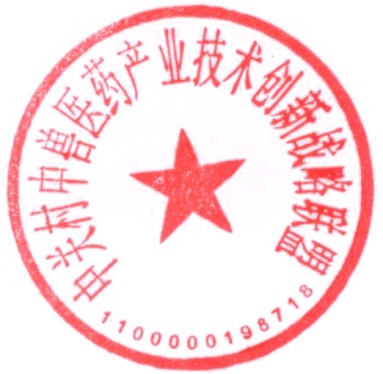 中关村中兽医药产业技术创新战略联盟                                   2021年5月15日附件参会回执参会单位人员必须是企业负责人，可通过回执尽快报名，填写回执时要字迹清楚，以确保联络信息准确。参会人员需预定房间，如不预定房间，参会时无法保证住宿。温馨提示：填好会议回执表发送电子邮件到邮箱：zsylm001@126.com。（住宿费580元/标间，费用自理。）内容议题负责人6月10日16:00-18:30宠物专业委员会筹备会议1.专业委员会筹备情况2.选举宠物专业委员会领导机构，人员组成，秘书处、监事会及分会顾问3.通过章程联盟秘书长刘凤华6月11日08:30-09:00开幕式中关村中兽医药产业技术创新战略联盟理事长宣读宠物专业委员会组织机构及领导成员名单，颁发聘书中关村中兽医药产业技术创新战略联盟理事长，中国农业大学许剑琴教授 6月11日08:30-09:00开幕式新任理事长讲话联盟秘书长刘凤华6月11日08:30-09:00开幕式签约仪式许剑琴理事长，宠物专委会理事长，德国农业协会首席代表张莉女士，中国亚洲经济发展协会职业人才开发与管理委员会副会长李明先生主旨报告09:00-10:30绿色供应链与宠物产业高质量发展APEC绿色供应链合作网络天津示范中心秘书长 穆玲玲女士宠物专业委员会执行秘书长主旨报告09:00-10:30宠物产业的现状和发展趋势 东西部兽医师大会秘书长,江苏省宠物诊疗协会会长 赖晓云宠物专业委员会执行秘书长主旨报告09:00-10:30中兽医药在宠物产业中的应用与发展趋势 华南农业大学教授宠物专业委员会执行秘书长主旨报告09:00-10:30宠物专业委员会工作设想与计划中关村中兽医药产业技术创新战略联盟宠物专业委员会秘书长，北京农学院刘凤华教授宠物专业委员会执行秘书长10:45-11:45互动研讨联盟秘书长刘凤华宠物专委会申请表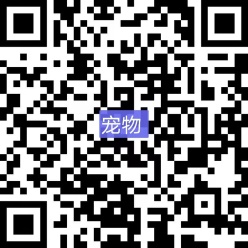 姓名性别性别职称职务工作单位联系地址邮箱手机姓名性别职务职务电话/手机电话/手机电话/手机电话/手机邮箱邮箱住宿安排□是       □否□是       □否□是       □否□是       □否□是       □否□是       □否□是       □否住房数量入住时间退房时间退房时间退房时间住宿特别要求：未注明者，均按双人标间安排住宿特别要求：未注明者，均按双人标间安排住宿特别要求：未注明者，均按双人标间安排住宿特别要求：未注明者，均按双人标间安排住宿特别要求：未注明者，均按双人标间安排住宿特别要求：未注明者，均按双人标间安排需单人住宿，请在括号内打✔ (   )需单人住宿，请在括号内打✔ (   )需单人住宿，请在括号内打✔ (   )需单人住宿，请在括号内打✔ (   )若有需要与某人同住一双人标间，请具体写明若有需要与某人同住一双人标间，请具体写明若有需要与某人同住一双人标间，请具体写明若有需要与某人同住一双人标间，请具体写明若有需要与某人同住一双人标间，请具体写明若有需要与某人同住一双人标间，请具体写明同住人姓名：同住人姓名：同住人姓名：同住人姓名：